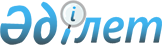 "Қазақстан Республикасының кейбір заңнамалық актілеріне Қазақстан Республикасы Ішкі істер министрлігінің Ішкі әскерлері мәселелері бойынша өзгерістер мен толықтырулар енгізу туралы" 2013 жылғы 15 қаңтардағы Қазақстан Республикасының Заңын іске асыру жөніндегі шаралар туралыҚазақстан Республикасы Премьер-Министрінің 2013 жылғы 7 ақпандағы 19-ө Өкімі

      1. Қоса беріліп отырған «Қазақстан Республикасының кейбір заңнамалық актілеріне Қазақстан Республикасы Ішкі істер министрлігінің Ішкі әскерлері мәселелері бойынша өзгерістер мен толықтырулар енгізу туралы» 2013 жылғы 15 қаңтардағы Қазақстан Республикасының Заңын іске асыру мақсатында қабылдануы қажет нормативтік құқықтық актілердің тізбесі (бұдан әрі - тізбе) бекітілсін.



      2. Қазақстан Республикасы Ішкі істер министрлігі:



      1) тізбеге сәйкес нормативтік құқықтық актілердің жобаларын әзірлесін және белгіленген тәртіппен Қазақстан Республикасының Үкіметіне бекітуге енгізсін;



      2) тиісті ведомстволық нормативтік құқықтық актілерді қабылдасын және қабылданған шаралар туралы Қазақстан Республикасының Үкіметін хабардар етсін.      Премьер-Министр                                      С. Ахметов

Қазақстан Республикасы

Премьер-Министрінің  

2013 жылғы 7 ақпандағы

№ 19-ө өкімімен    

бекітілген        

«Қазақстан Республикасының кейбір заңнамалық актілеріне

Қазақстан Республикасы Ішкі істер министрлігінің Ішкі әскерлері

мәселелері бойынша өзгерістер мен толықтырулар енгізу туралы»

2013 жылғы 15 қаңтардағы Қазақстан Республикасының Заңын іске

асыру мақсатында қабылдануы қажет нормативтік құқықтық

актілердің тізбесі
					© 2012. Қазақстан Республикасы Әділет министрлігінің «Қазақстан Республикасының Заңнама және құқықтық ақпарат институты» ШЖҚ РМК
				Р/с

№Нормативтік құқықтық актінің атауыАктінің нысаныОрындалуына жауапты мемлекеттік органдарӘзірлеу және Үкіметке енгізу мерзімі123451.Қазақстан Республикасы Президентінің кейбір жарлықтарына өзгерістер мен толықтырулар енгізу туралыҚазақстан Республикасы

Президентінің ЖарлығыҚазақстан Республикасы

Ішкі істер министрлігі2013 жылғы

ақпан2.Қазақстан Республикасы Үкіметінің кейбір шешімдеріне өзгерістер мен толықтырулар енгізу туралыҚазақстан Республикасы

Үкіметінің қаулысыҚазақстан Республикасы

Ішкі істер министрлігі2013 жылғы

ақпан3.Қазақстан Республикасы Ішкі істер министрінің кейбір бұйрықтарына өзгерістер мен толықтырулар енгізу туралыҚазақстан Республикасы

Ішкі істер министрінің бұйрығыҚазақстан Республикасы

Ішкі істер министрлігі2013 жылғы

ақпан